RU – 20. 4. 2020Dragi moji,ali lahko verjamete, da smo že tako dolgo doma in delamo od doma?Meni se včasih še vedno zdi, da so to samo sanje in da bo vsak čas spet vse normalno …Najprej vam posredujem zapise, ki ste mi jih poslali o vas – žal mi 2 učenca nista nič poslala.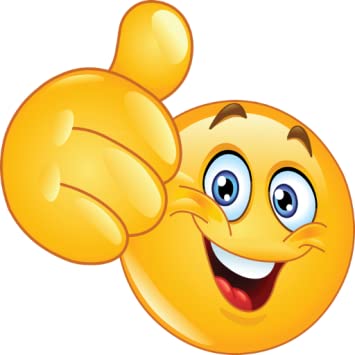 Same lepe reči – res ste vsi skupaj super.Tudi danes sem za vas pripravila nalogo – in sicer boste razmišljali o vaši samostojnosti.Izpolnite učni list in ga vložite v osebno mapico k razrednim uram – če pa ga bo kdo pripravljen deliti z menoj, bom tudi zelo vesela.MOJA SAMOSTOJNOST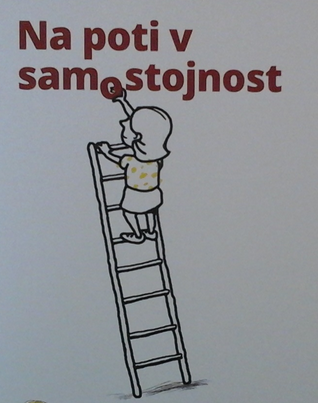 Nekateri med vami mogoče že kar dobro skrbite zase - si pripravite hrano, obleko, sami poskrbite za vse domače in šolske obveznosti. Če znamo poskrbeti zase, nismo odvisni od drugih. Tako nam samostojnost pomaga, da smo bolj samozavestni.Stvari, za katere poskrbim sam (recimo – pazim na mlajšo sestro, pomagam na kmetiji …):Primeri mojega samostojnega in odgovornega ravnanja (recimo - zjutraj se sama zbudim in uredim za šolo …): 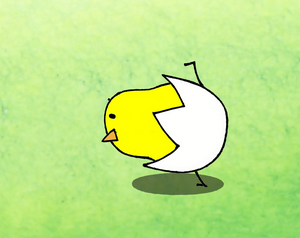 Kaj mi je posebno všeč pri moji samostojnosti? Kaj mi ni všeč pri moji samostojnosti?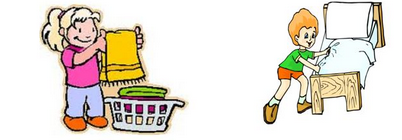 Ponovno vas prosim, da se mi čim večkrat oglasite, da poveste, kje imate kakšne težave, da jih bomo skupaj rešili. Prav tako vas prosim, da se vsem učiteljem vsaj enkrat tedensko javite in pošljete povratne informacije – še posebej velja to za tista dva, ki se ne javita skoraj nobenemu učitelju.Vse vas zelo pogrešam in se spet vidimo v sredo, 22. 4. 2020, ob 11.00 na zoom-u.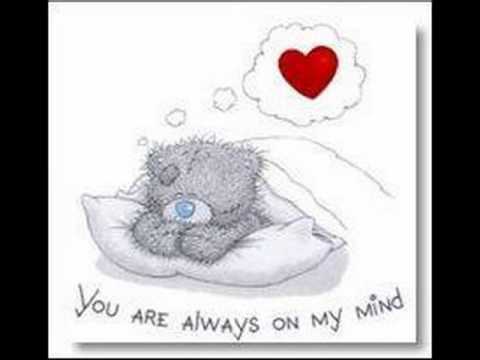     Učiteljica Martina  Anže Brumendober v igranju fortnite-adober nogometaš, komaj čakam na skupno igro nogometapametenpogrešam, ko sva v šoli skupaj igrala nogometznaš igrati nogomet in si pametenzelo vredu fant, ki pomagaš pri nalogahRene Kacijangentlemanmojster za vsevedno dobro razpoloženzabavenpogrešam tvoje vicebrez tebe ne bi šlo v razredu, ker si prava facazelo zabavenVito Klauznerprijazendober v učenjuprijazen, pogrešam najina druženja in skupne družinske izletedelavenznaš igrati kitarosi na heceTina Kneževićsmešnacaricadobra pevkadelavnase spoznaš na živali in si na hecepogrešam tvoje dobre zamisli in tvoje lepo petje pri pevskem zborusi zelo dobra prijateljica – ne spremeni seTjaš Neuvirtodličnjakprijateljskivedno pripravljen pomagatiko smo v šoli igrali odbojko, si bil full smešenprijazen in pameten pri matematikiimaš finte, ki jih jaz ne razumemUrban Šantlšportnikdober v nogometusmešenpogrešam, ko sva skupaj igrala fifoprijazen in brihtenzelo smešenLana Šerneknadarjenadobra športnicaprijaznapogrešam tvoje vaflje – zelo so bili dobripametna in zna dobro igrati nogometprijaznaPija Šumenjakpridnaprijazna dobra učenkaprijaznapogrešam tvoj smehvedno nasmejana in najboljša prijateljicaJulija Zelenikveseladobra v mažoretkahdobra plesalkaprijaznapogrešam skupno igranje na igrišču z Lovrom in Elosi prijazna in zelo dobra prijateljica – pogrešam te